JESEN – PONAVLJANJEZAOKRUŽI  STABLO  U  GODIŠNJEM  DOBU   KOJE  JE SADA.  IMENUJ  OSTALA  GODIŠNJA  DOBA.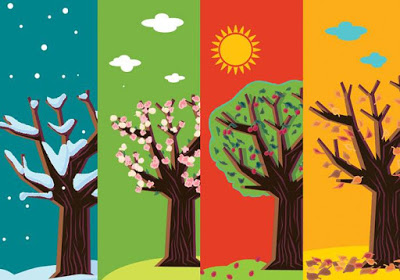 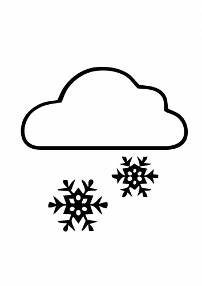 PREKRIŽI  SLIČICU  VREMENA  KOJE  NIJE  TAKO  ČESTO  U JESEN.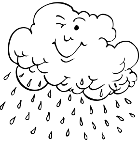 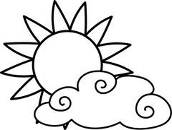 SPOJI  SLIKU  I  RIJEČ.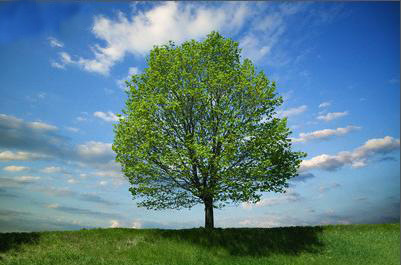 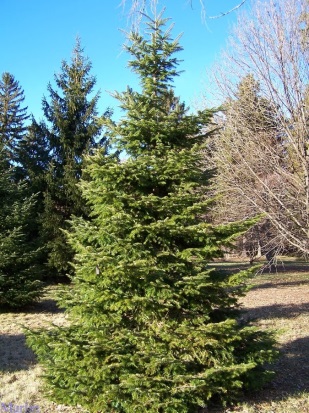       VAZDAZELENO  STABLO                                      LISTOPADNO  STABLOSPOJI  STABLO  I  NJEGOVU  GRANČICU.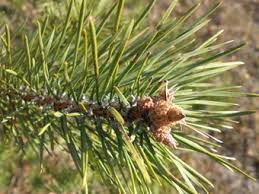 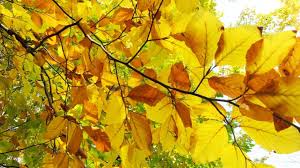 ZAOKRUŽI  PTICE  SELICE.  SJETI  SE  KAKOO SE  ONE  ZOVU.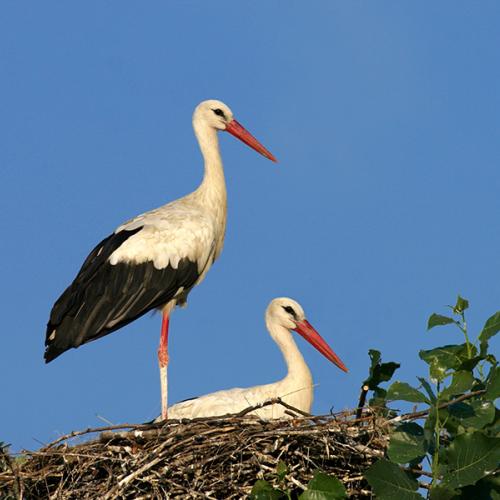 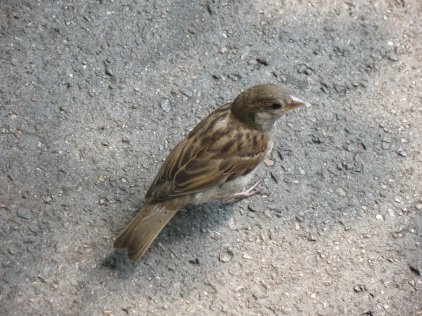 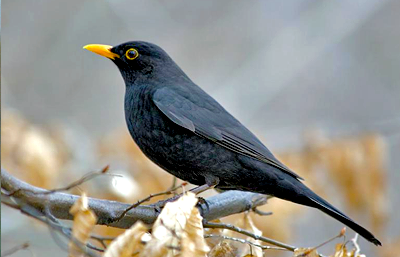 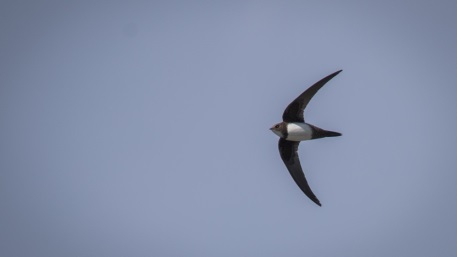 IMENUJ  ŽIVOTINJE.  KOJA  ŽIVOTINJA  SE  SPREMA  NA  ZIMSKI  SAN? OBOJI  JU.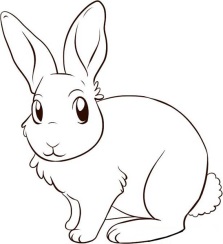 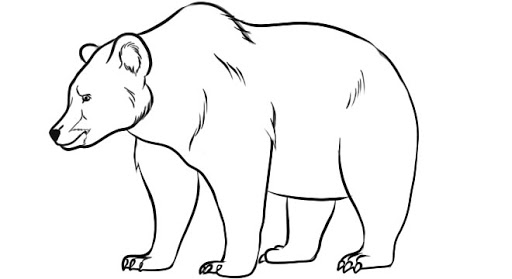 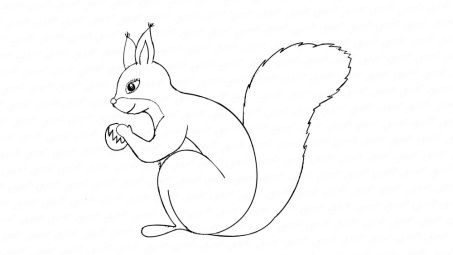 PREKRIŽI  PREDMETE  KOJE  NE  KORISTIMO  U  JESEN.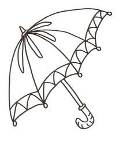 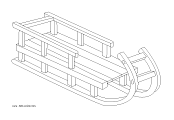 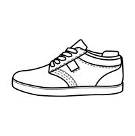 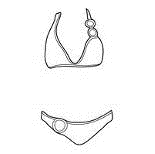 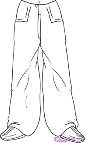 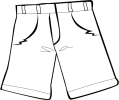 IMENUJ  JESENSKE  PLODOVE.  VOĆE  OBOJI.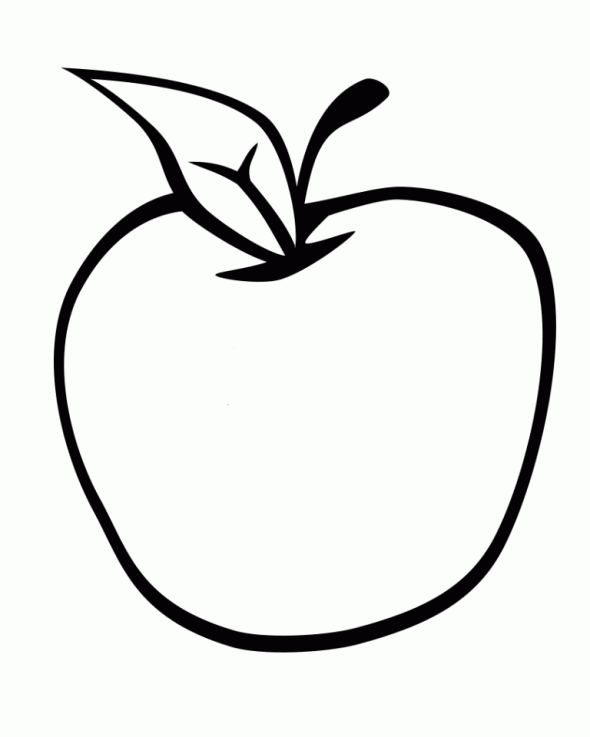 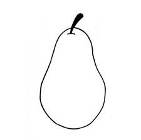 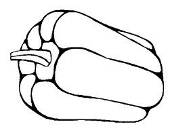 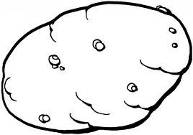 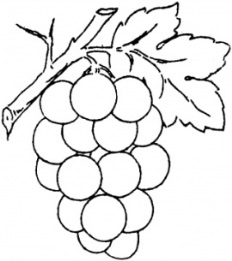 JESENSKIM  BOJAMA  OBOJI  OTPALE  LISTOVE.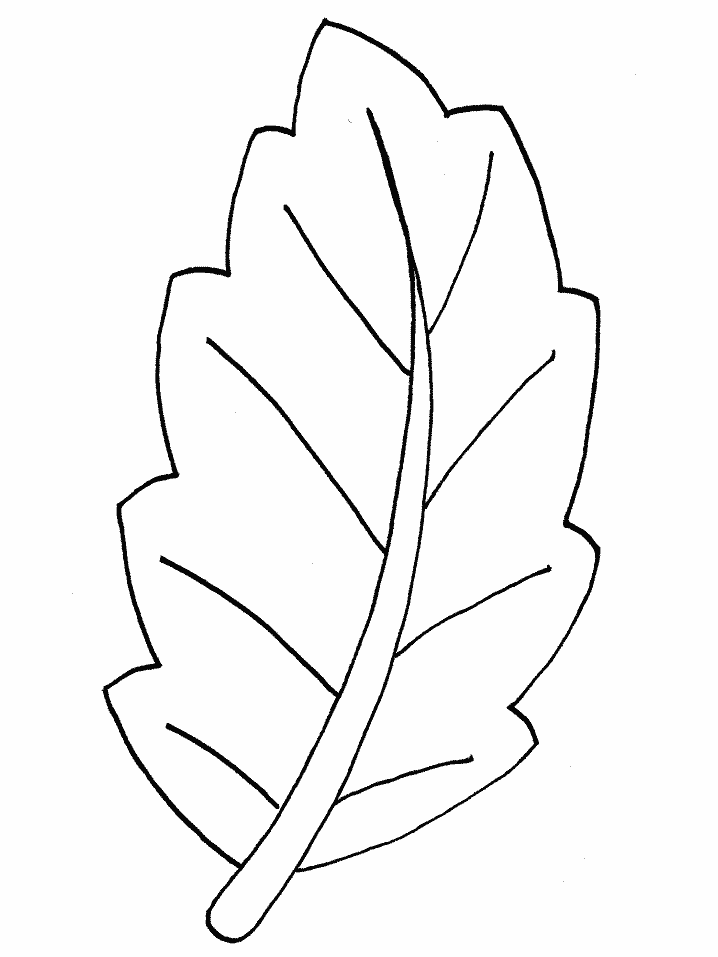 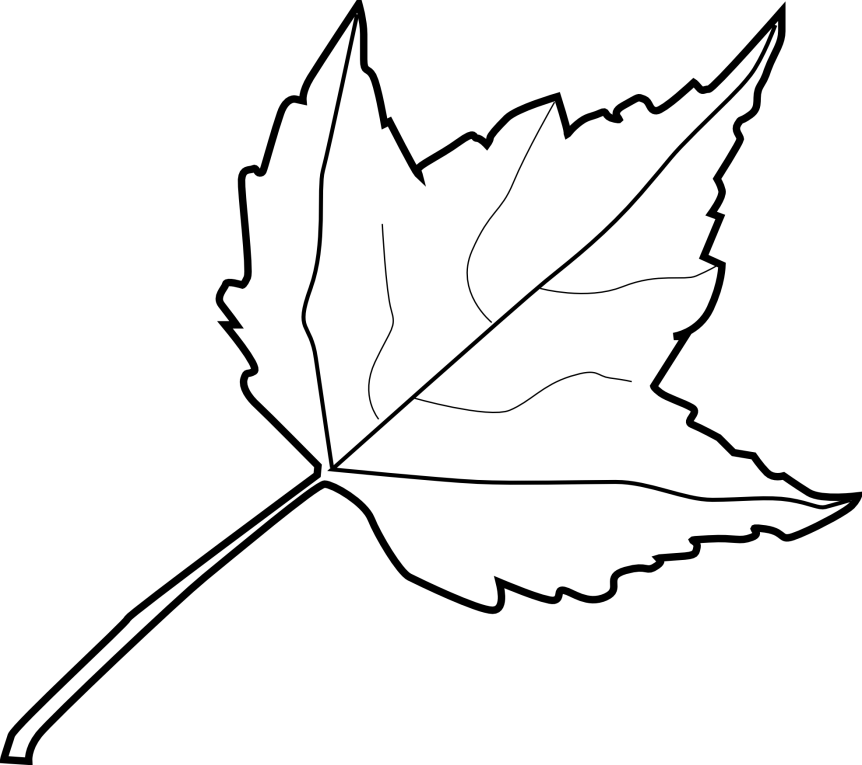 